CIRCULAR N°025 de 2021De: Equipo directivo.PARA: comunidad celestinaLUGAR Y FECHA: Apartadó, Antioquia, desde el 31 de mayo al 04 de junio de 2021ASUNTO: Información general, programación encuentros virtuales clases en alternancia.¡Mucha atención! Los grupos que se encuentran tachados o sin programación no tendrán las clases presenciales ni virtuales ya que sus docentes se encuentran en paro. Miércoles 02 de junio, posesión del gobierno escolar. Los docentes responsables enviarán la citación y enlace para este importante evento.Se le recuerda a toda la comunidad educativa no olvidar el auto cuidado manteniendo los protocolos de bioseguridad.  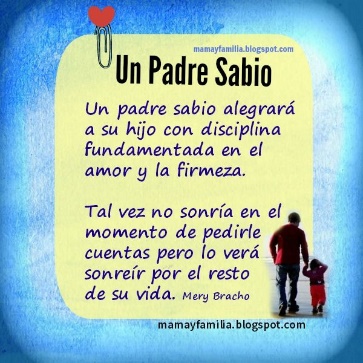 PROGRAMACIÓN CLASES PRESENCIALES EN ALTERNANCIABACHILLERATO MAYO 31JUNIO 01PRIMARIA PRIMARIADOCENTE GRADOFECHA HORA EDINSSON Q1101Grupo 1MAYO 316:00-8:00EDINSSON Q1101Grupo 2MAYO 318:30-10:30LESISO FASNEY R  1102Grupo 1MAYO 316:00-8:00LESISO FASNEY R  1102Grupo 2MAYO 318:30-10:30JADENSON DÍAZ1001Grupo 1MAYO 316:00-8:00JADENSON DÍAZ1001Grupo 2MAYO 318:30-10:30MARIO A FLOREZ  1002Grupo 1MAYO 316:00-8:00MARIO A FLOREZ  1002Grupo 2MAYO 318:30-10:30MARIO A BORJA1003Grupo 1MAYO 316:00-8:00MARIO A BORJA1003Grupo 2MAYO 318:30-10:30MANUEL SALVADOR R1004Grupo 1MAYO 316:00-8:00MANUEL SALVADOR R1004Grupo 2MAYO 318:30-10:30WILTON ANTONO C1005Grupo 1MAYO 316:00-8:00WILTON ANTONO C1005Grupo 2MAYO 318:30-10:30EDINSON QUINTO902Grupo 1MAYO 3110:30-12:30MARIO ALBERTO FLOREZ902Grupo 2MAYO 3110:30-12:30RAUL HUMBERTO L903Grupo 1MAYO 316:00-8:00RAUL HUMBERTO L903Grupo 2MAYO 318:30-10:30REINALDO HUMBERTO Z 904Grupo 1MAYO 316:00-8:00REINALDO HUMBERTO Z 904Grupo 2MAYO 318:30-10:30BEATRIZ PUERTA801Grupo 1MAYO 317:00-9:00BEATRIZ PUERTA801Grupo 2MAYO 319:30-11:30EDITH JOHANA N  802Grupo 1MAYO 317:00-9:00EDITH JOHANA N  802Grupo 2MAYO 319:30-11:30REINALDOHUMBERTO803Grupo 2MAYO 3110:30-12:30DACY DELIA DÍAZ804Grupo 1MAYO 3110:30-12:30DACY DELIA DÍAZ804Grupo 2MAYO 3110:30-12:30ROBINSON DE JESUS P701Grupo 1MAYO 316:00-8:00ROBINSON DE JESUS P701Grupo 2MAYO 318:30-10:30LESISO FASNEY R  702Grupo 1MAYO 3110:30-12:30LUZ IVETH MARMOLEJO702Grupo 2MAYO 3110:30-12:30VILMA L703Grupo 1MAYO 316:00-8:00VILMA L703Grupo 2MAYO 318:30-10:30LUZ IVETH M601Grupo 1MAYO 316:00-8:00LUZ IVETH M601Grupo 2MAYO 318:30-10:30ANA ENALDA PETRO602Grupo 1MAYO 317:00-9:00ANA ENALDA PETRO602Grupo 2MAYO 319:30-11:30FENIS GARCÍA603Grupo 1MAYO 317:00-9:00FENIS GARCÍA603Grupo 2MAYO 319:30-11:30ROBINSON DE JESUS604Grupo 1MAYO 3110:30-12:30VILMA LEDEZMA604Grupo 2MAYO 3110:30-12:30DOCENTE GRADOFECHA HORA EDINSSON Q1102Grupo 1JUNIO 016:00-8:00EDINSSON Q1102Grupo 2JUNIO 018:30-10:30LESISO FASNEY R  1103Grupo 1JUNIO 016:00-8:00LESISO FASNEY R  1103Grupo 2JUNIO 018:30-10:30MANUEL SALVADOR R1001Grupo 1JUNIO 016:00-8:00MANUEL SALVADOR R1001Grupo 2JUNIO 018:30-10:30MARIO A BORJA1002Grupo 1JUNIO 016:00-8:00MARIO A BORJA1002Grupo 2JUNIO 018:30-10:30MARIO A FLOREZ  1003Grupo 1JUNIO 016:00-8:00MARIO A FLOREZ  1003Grupo 2JUNIO 018:30-10:30WILTON ANTONO C1005Grupo 1JUNIO 016:00-8:00WILTON ANTONO C1005Grupo 2JUNIO 018:30-10:30JADENSON DÍAZ1004Grupo 1JUNIO 016:00-8:00JADENSON DÍAZ1004Grupo 2JUNIO 018:30-10:30REINALDO HUMBERTO Z 903Grupo 1JUNIO 016:00-8:00REINALDO HUMBERTO Z 903Grupo 2JUNIO 018:30-10:30RAUL HUMBERTO L904Grupo 1JUNIO 016:00-8:00RAUL HUMBERTO L904Grupo 2JUNIO 018:30-10:30EDINSON QUINTO901Grupo 1JUNIO 0110:30-11:30MANUEL SALVADOR R901Grupo 2JUNIO 0110:30-11:30EDITH JOHANA N  801Grupo 1JUNIO 017:00-9:00EDITH JOHANA N  801Grupo 2JUNIO 019:30-11:30BEATRIZ PUERTA802Grupo 1JUNIO 017:00-9:00BEATRIZ PUERTA802Grupo 2JUNIO 019:30-11:30DACY DELIA DÍAZ803Grupo 1JUNIO 017:00-9:00DACY DELIA DÍAZ803Grupo 2JUNIO 019:30-11:30REINALDO ZAPATA804Grupo 2JUNIO 0110:30-12:30ROBINSON DE JESUS P704Grupo 1JUNIO 016:00-8:00ROBINSON DE JESUS P704Grupo 2JUNIO 018:30-10:30VILMA LEDEZMA704Grupo 1JUNIO 016:00-8:00VILMA LEDEZMA704Grupo 2JUNIO 018:30-10:30LEISO FASNEY701GRUPO 1JUNIO 0110:30-11:30LUZ IVETH 701GRUPO 2JUNIO 0110:30-11:30LUZ IVETH M602Grupo 1JUNIO 016:00-8:00LUZ IVETH M602Grupo 2JUNIO 018:30-10:30FENIS GARCÍA601Grupo 1MAYO 197:00-9:00FENIS GARCÍA601Grupo 2MAYO 199:30-11:30ROBINSON DE JESUS604Grupo 1JUNIO 0110:30-11:30VILMA LEDEZMA604Grupo 2JUNIO 0110:30-12:30ANA ENALDA PETRO603Grupo 1JUNIO 017:00-9:00ANA ENALDA PETRO603Grupo 2JUNIO 019:30-11:30DOCENTEGRADOFECHAHORAAULAOLGA CARDENASPreescolar 003Grupo 1JUNIO 01 y 0312:30-2:30001OLGA CARDENASPreescolar 003Grupo 2JUNIO 01 y 033:00-5:00001SONIA ELENA GIRALDO RPreescolar 004Grupo 1JUNIO 01 y 0312:30-2:30003SONIA ELENA GIRALDO RPreescolar 004Grupo 2JUNIO 01 y 033:00-5:00003NIXA SORAYA MURILLOPreescolar 001Grupo 1JUNIO 01 y 037:00-9:00002NIXA SORAYA MURILLOPreescolar 001Grupo 1JUNIO 01 y 039:30-11:300002Carmen Elena RoldanPreescolar 002Grupo 1JUNIO 01 y 037:00-9:00003Carmen Elena RoldanPreescolar 002Grupo 2JUNIO 01 y 039:30-11:300003GLADYS LONDOÑO101Grupo 1JUNIO 01 y 037:00-9:00004GLADYS LONDOÑO101Grupo 2JUNIO 01 y 039:30-11:300004Diana Díaz102Grupo 1JUNIO 01 y 0312:30-2:30004Diana Díaz102Grupo 2JUNIO 01 y 033:00-5:00004005005RENAN ANTONIO ARANGO SÁNCHEZ0201Grupo 1JUNIO 01 y 0312:30-2:30AULA DEL DOCENTE 22RENAN ANTONIO ARANGO SÁNCHEZ0201Grupo 2JUNIO 01 y 033:00-5:00AULA DEL DOCENTE 22LUZ HIPOLITA TORREZ0202Grupo 1JUNIO 01 y 0312:30-2:30AULA DEL DOCENTE 23LUZ HIPOLITA TORREZ0202Grupo 2JUNIO 01 y 033:00-5:00AULA DEL DOCENTE 23AMPARO DEL SOCORRO LEÓN HURTADO0203Grupo 1JUNIO 01 y 0312:30-2:30AULA DEL DOCENTE 24AMPARO DEL SOCORRO LEÓN HURTADO0203Grupo 2JUNIO 01 y 033:00-5:00AULA DEL DOCENTE 24AULA DEL DOCENTE 003AULA DEL DOCENTE 003IDALMIS BLANDÓN MENA0302Grupo 1JUNIO 01 y 0312:30-2:30AULA DEL DOCENTE 004IDALMIS BLANDÓN MENA0302Grupo 2JUNIO 01 y 033:00-5:00AULA DEL DOCENTE 004LUZ MARINA FERNÁNDEZ MONSALVE0303Grupo 1JUNIO 023:00-5:00AULA DEL DOCENTE 005LUZ MARINA FERNÁNDEZ MONSALVE0303Grupo 2JUNIO 033:00-5:00AULA DEL DOCENTE 005LUZ MARINA FERNÁNDEZ MONSALVE0303Grupo 3JUNIO 043:00-5:00AULA DEL DOCENTE 005ROSMERY CANDELARIA TORRENEGRA0401Grupo 1JUNIO 01 y 0312:30-2:30AULA DEL DOCENTE 006ROSMERY CANDELARIA TORRENEGRA0401Grupo 2JUNIO 01 y 033:00-5:00AULA DEL DOCENTE 006NIYARETH ROSERO MATURANA0402Grupo 1JUNIO 01 y 0312:30-2:30AULA DEL DOCENTE 007NIYARETH ROSERO MATURANA0402Grupo 2JUNIO 01 y 033:00-5:00AULA DEL DOCENTE 007AULA DEL DOCENTE 008AULA DEL DOCENTE 008MARY ISABEL RAMÍREZ NAGLES0501Grupo 1JUNIO 01 y 0312:30-2:30AULA DEL DOCENTE 009MARY ISABEL RAMÍREZ NAGLES0501Grupo 2JUNIO 01 y 033:00-5:00AULA DEL DOCENTE 009AULA DEL DOCENTE 010AULA DEL DOCENTE 010MARTHA ISABEL RENTERÍA CUESTA0503Grupo 1JUNIO 01 y 0312:30-2:30AULA DEL DOCENTE 011MARTHA ISABEL RENTERÍA CUESTA0503Grupo 2JUNIO 01 y 033:00-5:00AULA DEL DOCENTE 011DOCENTEMIERCOLESHORAGRUPOVIERNESHORAGRUPOMARIO BORJAJueves 7:00-8:001101Viernes 7:00-8:001102MARIO BORJAJueves 9:00-10:001103 Viernes 9:00-10:001002MARIO BORJAViernes10:00-11:001103MARIO BORJAJueves Viernes 11:00-12:001005REINALDO ZAPATAJueves 7:00-8:00902Viernes 7:00-8:00904REINALDO ZAPATAJueves 9:00-10:00802Viernes 9:00-10:00701REINALDO ZAPATAJueves Viernes 11:00-12:00702ROBINSON PJueves 7:00-8:00702Viernes 7:00-8:00704ROBINSON PJueves 11:00-12:00601Viernes 9:00-10:00602ROBINSON PJueves Viernes 11:00-12:00603MARGARITA MURILLOJueves 9:00-10:00704Viernes 9:00-10:00801MARGARITA MURILLOJueves 11:00-12:00703Viernes 11:00-12:00802MARGARITA MURILLOJueves Viernes ANA PETROJueves 7:00-8:00601Viernes 7:00-8:00602ANA PETROJueves 10:00-11:00603Viernes 10:00-11:00701ANA PETROJueves Viernes 11:00-12:00604RAUL LOPERAJueves 10:00-11:00903Viernes 7:00-8:00901RAUL LOPERAJueves 8:00-9:00902Viernes 11:00-12:00804RAUL LOPERAJueves Viernes 9:00-10:00904JADENSON DÍAZJueves 7:00-8:00801Viernes 7:00-8:001002JADENSON DÍAZJueves 8:00-9:001103Viernes 9:00-10:001005JADENSON DÍAZJueves 9:00-10:001004Viernes 8:00-9:001102JADENSON DÍAZJueves Viernes MARIA VITALIA CJueves 9:00-10:00804Viernes 7:00-8:001001MARIA VITALIA CJueves 7:00-8:00802Viernes 9:00-10:00902MARIA VITALIA CJueves 10:00-11:001003Viernes 8:00-9:001101MARIA VITALIA CJueves 11:00-12:001103Viernes ROMULO MOSQUERAJueves 7:00-8:00804Viernes 9:00-10:00901ROMULO MOSQUERAJueves Viernes 11:00-12:00803ROMULO MOSQUERAJueves Viernes MARELVIS PÉREZJueves 7:00-8:00602Viernes 7:00-8:00604MARELVIS PÉREZJueves 11:00-12:00603Viernes 9:00-110:00601MARELVIS PÉREZJueves Viernes BEATRIZ PUERTAJueves 7:00-8:00704Viernes 7:00-8:00802BEATRIZ PUERTAJueves 9:00-10:00703Viernes 9:00-10:00702BEATRIZ PUERTAJueves 8:00-9:00604Viernes 11:00-12:00801NELSON REYESJueves 7:00-8:001001Viernes 7:00-8:001003NELSON REYESJueves 9:00-10:00803Viernes 9:00-10:001102NELSON REYESJueves 11:00-12:00902Viernes 11:00-12:001004NELSON REYESJueves 8:00-9:00804Viernes CAMPO ELIAS V.Jueves CAMPO ELIAS V.Jueves CAMPO ELIAS V.Jueves CAMPO ELIAS V.Jueves JOSE RAMON CJueves JOSE RAMON CJueves JOSE RAMON CJueves JOSE RAMON CJueves JACSON LOZANO  Jueves 7:00-8:00603Viernes 7:00-8:00701JACSON LOZANO  Jueves 11:00-12:00602Viernes 10:00-11:00604JACSON LOZANO  Jueves 10:00-11:00601 Viernes 8:00-9:00702JACSON LOZANO  Jueves Viernes SALVADOR R.Jueves 11:00-12:001004Viernes 8:00-9:001001SALVADOR R.Jueves 7:00:00-8:001002Viernes 10:00-11:00904SALVADOR R.Jueves 8:00-9:00901Viernes 11:00-12:00901SALVADOR R.Jueves Viernes LURDYS LEDEZMA  Jueves LURDYS LEDEZMA  Jueves LURDYS LEDEZMA  Jueves MARIO FLOREZJueves 9:00-10:00902Viernes 7:00-8:001101MARIO FLOREZJueves 11:00-12:001003Viernes 9:00-10:00804MARIO FLOREZJueves Viernes 11:00-12:001103MARIO FLOREZJueves Viernes 8:00-9:00903VILMA LEDEZMAJueves 9:00-10:00603Viernes 7:00-8:00601VILMA LEDEZMAJueves 10:00-11:00701Viernes 8:00-9:00602VILMA LEDEZMAJueves 8:00-9:00704Viernes 9:00-10:00604VILMA LEDEZMAJueves Viernes 11:00-12:00904ORFILIA TABORDAJueves 8:00-9:001003Viernes 9:00-10:001004ORFILIA TABORDAJueves 9:00-10:00903Viernes 11:00-12:001001ORFILIA TABORDAJueves 10:00-11:00901Viernes ORFILIA TABORDAJueves Viernes LEISO FASNEY R.Jueves 9:00-10:001001Viernes LEISO FASNEY R.Jueves 10:00-11:001103Viernes LEISO FASNEY R.Jueves 8:00-9:001002Viernes LEISO FASNEY R.Jueves 7:00-8:001004Viernes FENIS GARCIAJueves FENIS GARCIAJueves FENIS GARCIAJueves FRANCISCO PÉREZJueves 9:00-10:001102Viernes 9:00-10:00903FRANCISCO PÉREZJueves 11:00-12:001005Viernes FRANCISCO PÉREZJueves Viernes EDITH NEGRETEJueves Viernes 8:00-9:00901EDITH NEGRETEJueves 10:00-11:00803Viernes 9:00-10:00802EDITH NEGRETEJueves Viernes LUZ IVETH M.Jueves 7:00-8:00604Viernes 7:00-8:00703LUZ IVETH M.Jueves 9:00-10:00601Viernes 11:00-12:00704LUZ IVETH M.Jueves 11:00-12:00 702Viernes 8:00-9:00701LUZ IVETH M.Jueves 8:00-9:00602Viernes LINA QUEJADALINA QUEJADALINA QUEJADALINA QUEJADAWILTON C.Jueves 7:00-8:001102Viernes 7:00-8:001005WILTON C.Jueves 9:00-10:001003Viernes 9:00-10:001101WILTON C.Jueves 8:00-9:001004Viernes 8:00-9:001103WILTON C.Jueves Viernes DARCY DIAZJueves 7:00-8:00803Viernes 7:00-8:00804DARCY DIAZJueves 9:00-10:00801Viernes 9:00-10:00704DARCY DIAZJueves Viernes 11:00-12:00703DARCY DIAZJueves Viernes ROSA NEREIDA P.Jueves 7:00-8:00701Viernes 7:00-8:00702ROSA NEREIDA P.Jueves 9:00-10:00604Viernes 9:00-10:00603ROSA NEREIDA P.Jueves Viernes 11:00-12:00601EDINSSON Q.Jueves 7:00-8:001103Viernes 7:00-8:00902EDINSSON Q.Jueves 9:00-10:001101Viernes 11:00-12:00903EDINSSON Q.Jueves 11:00-12:00901Viernes CARLOS MARIO RJueves 7:00-8:00903Viernes 7:00-8:001004CARLOS MARIO RJueves 9:00-10:001005Viernes 9:00-10:001003CARLOS MARIO RJueves 11:00-12:001001Viernes 11:00-12:0010028:00-9:001102Viernes8:00-9:001104FLORICELDA QUUINTOJueves 10:00-11:00904Viernes 9:00-10:001103FLORICELDA QUUINTOJueves 11:00-12:00803Viernes 10:00-11:001002FLORICELDA QUUINTOJueves 8:00-9:00701Viernes 11:00-12:001101FLORICELDA QUUINTOJueves Viernes 8:00-9:00902+DOCENTELunes HORAÁREAGRUPOVIERNES HORAÁREAGRUPOGRUPOGLADYS A. LONDOÑOLunes 1:00-2:002:30-3:303:30-4:30El docente selecciona el área a trabajar101Viernes1:00-2:002:30-3:303:30-4:30El docente selecciona el área a trabajarEl docente selecciona el área a trabajar101DIANA MARCELA ESPITIALunes 1:00-2:00El docente selecciona el área a trabajar102Viernes1:00-2:002:30-3:303:30-4:30El docente selecciona el área a trabajar102102ROSMIRA CHAVERRA103103RENAN A. ARANGOLunes 1:00-2:00El docente selecciona el área a trabajar201Viernes1:00-2:002:30-3:303:30-4:30El docente selecciona el área a trabajar201201LUZ HIPOLITA TORRESLunes 1:00-2:00El docente selecciona el área a trabajar202Viernes1:00-2:002:30-3:303:30-4:30El docente selecciona el área a trabajar202202AMPARO LEON HURTADOLunes 1:00-2:00El docente selecciona el área a trabajar203Viernes1:00-2:002:30-3:303:30-4:30El docente selecciona el área a trabajar203203CARLINO MARTÍNEZ  Lunes 301301IDALMIS BLANDON MENALunes 1:00-2:00El docente selecciona el área a trabajar302Viernes1:00-2:002:30-3:303:30-4:30El docente selecciona el área a trabajar302302LUZ MARINA FERNANDEZViernes 04 1:00-2:00El docente selecciona el área a trabajar303Miércoles 1:00-2:002:30-3:303:30-4:30El docente selecciona el área a trabajar303303ROSMERY TORRENEGRA AVILALunes 1:00-2:00El docente selecciona el área a trabajar401Viernes1:00-2:002:30-3:303:30-4:30El docente selecciona el área a trabajar401401NIYARETH ROSERO MATURANALunes 1:00-2:00El docente selecciona el área a trabajar402Viernes1:00-2:002:30-3:303:30-4:30El docente selecciona el área a trabajar402402FANNY MARGARITA VASQUEZLunes 1:00-2:00El docente selecciona el área a trabajar4031:00-2:002:30-3:303:30-4:30El docente selecciona el área a trabajar403403MARY ISABEL RAMIREZLunes 1:00-2:00El docente selecciona el área a trabajar501Viernes1:00-2:002:30-3:303:30-4:30El docente selecciona el área a trabajar501501JAIRO SERNA BEJARANO502502MARTHA ISABEL RENTERIALunes 1:00-2:00El docente selecciona el área a trabajar503Viernes1:00-2:002:30-3:303:30-4:30El docente selecciona el área a trabajar503503NIXA SORAYA M.Lunes Pactar las horas con los padres de familia.El docente selecciona el área a trabajar001ViernesPactar las horas con los padres de familia.El docente selecciona el área a trabajar001001CARMEN ELENA R.Lunes Pactar las horas con los padres de familia.El docente selecciona el área a trabajar002ViernesPactar las horas con los padres de familia.El docente selecciona el área a trabajar002002OLGA CÁRDENASLunes Pactar las horas con los padres de familia.El docente selecciona el área a trabajar003ViernesPactar las horas con los padres de familia.El docente selecciona el área a trabajar003003GIRALDO RODRIGUEZ SONIA ELENALunes MARTESPactar las horas con los padres de familia.004ViernesMARTESPactar las horas con los padres de familia.004004JORGE ANTONIO BEJARANOLunes 